ПРЕДШКОЛСКА УСТАНОВА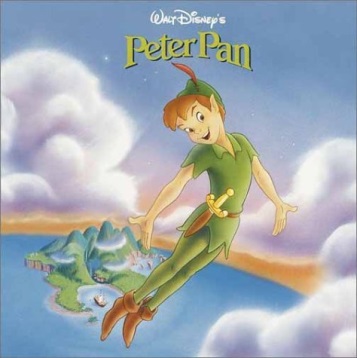 „ПЕТАР ПАН“МАЛИ ИЂОШБРОЈ: 169/2020ДАТУМ: 31.08.2020.ЛОВЋЕНАЦТел. Факс: 024/ 4735-061e-mail: pan-petar@mts.rtsИЗВЕШТАЈ О РЕАЛИЗАЦИЈИ ГОДИШЊЕГ ПЛАНА РАДА УСТАНОВЕЗА РАДНУ 2019/2020. ШКОЛСКУ ГОДИНУМали Иђош, август 2020. ГодинеНа основу члана 119 став 1. Тачка 2) Закона о основама система образовања и  васпитања („Сл. Гласник РС“, бр.88/2017, 27/2018 – др. Закони и 10/2019) Управни одбор ПУ „Петар Пан“ Мали Иђош, на предлог Актива васпитача од 31.08.2020. и Савета родитеља  oд 11.09.2020. на VI седници од 14.09.2020. године доноси:ИЗВЕШТАЈ О РЕАЛИЗАЦИЈИ ГОДИШЊЕГ ПЛАНА РАДА ПРЕДШКОЛСКЕ УСТАНОВЕ „ПЕТАР ПАН“МАЛИ ИЂОШ ЗА ШКОЛСКУ 2019/2020. ГОДИНУ2.УВОДГодишњим планом рада, предшколска установа „Петар Пан“ Мали Иђош ( у даљем тексту Установа) у складу са школским календаром и Предшколским програмом, уређује се време, место, начин и носиоци остваривања програма васпитања и образовања, као и друга питања за функционисање установе.     2.1 ПОЛАЗНЕ ОСНОВЕ РАДАУстанова остварује предшколско васпитање и образовање, превентивно здраствену и социјалну заштиту, негу и исхрану деце до поласка у школу.Оснивач установе је Скупштина општине Мали Иђош.Годишњи план рада за школску 2019/2020. годину доноси се за период од 01.09.2019.-31.08.2020. на основу:Закона о основама система образовања и васпитања („Сл. Гласник РС“ бр. 88/2017.10/2019.)Закона о предшколском васпитању и образовању („Сл. Гласник РС“ бр. 101/2017.)Правилник о ближим условима за оснивање, почетак и обављање делатности предшколске установе („Сл. Гласник РС“ бр. 88/2017 и 27/18)Правилник о ближим условима и начину остваривања исхране деце у предшколским установама („Сл. Гласник РС“ бр. 39/18)Правилник о превентивно здраственој заштити и стручној спреми здраствених радника у предшколским установама („Сл. Гласник РС“ бр. 73/94)Правилник о Основама програма социјалног рада у предшколским установама („Сл. Гласник РС“ бр. 70/94)Правилник о ближим условима за организовање обилка рада са децом и обављање појединих послова и услуга из делатности предшколске установе („Сл. Гласник РС“ бр. 34/95)Правилник о мерилима за утврђивање економске цене програма васпитања и образовања у предшколским установама („Сл. Гласник РС“ бр. 146/2014)Правилника о основама предшколског програма (Просветни гласник РС бр. 14/06)Правилник о ближим упутствима за утврђивање права на индивидуални образовни план, његову примену и вредновање („Сл. Гласник РС“ бр.74/2018)Правилник о додатној образовној, здраственој и социјалној подршци детету, ученику и одраслом („Сл. Гласник РС“ бр.80/2018)Правилник о сталном стручном усавршавању и стицању звања наставника, васпитача и стручних сарадинка („Сл. Гласник РС“ бр.48/2018)Правилник о вредновању квалитета рада установа („Сл. Гласник РС“ бр.10/2019.)Правилник о ближим условима за остваривање припремног предшколског програма („Сл. Гласник РС“ бр.18/10)Правилник о програму свих облика рада стручних сарадника („Сл. Гласник РС“ бр.72/09 и 52/11)Правилник установе у случају сумње или утврђеног дискриминаторног понашања и вређања угледа, части или достојанства личности („Сл. Гласник РС“ бр. 65/2018)Извештаја о раду ПУ ,,Петар Пан“ Мали Иђош за шк. 2018/2019. годину Развојни план установе за период од 01.09.2019. -31.08.2022.Делатност васпитања и образовања, исхране, неге, превентивно–здравствене и социјалне заштите остварује се путем обезбеђења средстава из:Буџета Скупштине Општине Мали Иђош (делатност се финансира на основу закона у 80 % трошкова)Буџета Републике Србије (финансирање припремног предшколског програма у делу финансирања програма)Уплате родитеља Остали приходи (донације, спонзорства...)3.МАТЕРИЈАЛНО-ТЕХНИЧКИ И ПРОСТОРНИ УСЛОВИ РАДА        3.1  ПРОСТОРНИ УСЛОВИНазив установе, адреса, број телефона, број факса, електронска адреса:Предшколска установа „Петар Пан“ Мали Иђош13. јул бр. 8 24322 ЛовћенацТел: 024/ 4735 - 061Факс: 024/ 4735 – 061Електронска адреса: pan-petar@mts.rtsСајт установе: petarpan.edu.rsПросторни услови рада:Број специјализованих радних соба: 1 (фискултурна сала)Број радних соба опште намене: у свим објектима, укупно имамо 13 радних собаРадне собе за припремни предшколски програм: све радне собе су применљиве и за припремни предшколски програм – 13 радних соба.Простори за реализацију ваннаставних активности:Ваннаставне активности могу се одвијати у великој трпезарији у објекту у Ловћенцу, која је веома добро осветљена тј. пространа и која је опремљена са аудио-визуелним средствима; у те сврхе користимо и фискултурну салу у Малом Иђошу (спорт, ликовне радионице, драмске радионице).Други простор:У склопу зграда имамо пространа велика дворишта оплемењена травнатим површинама и опремљена скромним справама које се редовно реконструишу и фарбају.У сваком објекту постоји зборница за запослене, соба за изолацију, канцеларија, кухиња, остава, санитарни чвор, остава за разну опрему, реквизити, постоје и котларнице и помоћне просторије.3.2. ОПРЕМЉЕНОСТ УСТАНОВЕ3.2.ОПРЕМЉЕНОСТ СРЕДСТВИМА И УСЛОВИ ЗА ВАСПИТНО-ОБРАЗОВНИ РАДУ оквиру ПУ „Петар Пан“ постоје четири објекта за боравак деце. Објекти у саставу наше Установе  садрже одговарајуће просторије, дворишта и потребну опрему за рад са децом.Три објекта су смештена у централном делу села док је један објекат на крају села.Зграде вртића имају струјну и адекватну водоводну инсталацију, осветљење и сопствени систем централног грејања. Објекти садрже радне собе, санитарни чвор за децу и одрасле, канцеларију за васпитаче, предсобља, кухињу и остале просторије за инвентар и одлагање материјала намењених за одржавање објеката, као и котларницу.Радне собе у објекту располажу одговарајућим бројем столова и столица, паноима за ликовне радове, креветићима за децу, орманима и полицама за дидактички материјал, , орманима за одлагање креветића, теписима, кутковима у зависности од интересовања и узраста деце, играчкама и дидактичким материјалом. Испред радних соба налазе се панои и ормарићи за одлагање дечје одеће и обуће. Радне собе и холови оплемењени су дечјим радовима и декорацијама васпитача.Канцеларија за васпитаче садржи између осталог ормар за одлагање докумената и стручне литературе и рачунар. Систем комуникације између вртића је побољшан повезивањем рачунарског система путем интернет мреже.Установа је опремљена најсавременијим аудио-визуелним средствима, дидактичким средствима, стручном литературом, квалитетним играчкама, мултифункционалним апаратима (фотокопир, компјутер, лаптоп, штампач, камере, дигитални апарати).Дворишта су веома просторна и лепо уређена – уређене травнате површине, бетонске стазе, све за физичке активности, дрвене конструкције, тобогани са пешчаницима, љуљашке, пењалице.Ужина и ручак се обављају у трпезарији, тј. радној соби, док се храна припрема у постојећој кухињи. Кухиња је опремљена свом потребном опремом и средствима за обављање основне делатности.Школске 2019/2020. године у објекту су боравила деца узраста од 0,6 до 6,5 година. Деца су распоређена у 16 васпитних група, па се због недостатка простора, активности обављају у две смене – у Фекетићу и у Малом Иђошу – Газдинско, док се у Ловћенцу и Малом Иђошу – Централно  рад одвија у једној смени.Од аудио визуелних средстава имамо: музичке линије, ТВ, ДВД, лаптоп, компјутере са штампачима.Програм дидактичких и едукативних играчака годинама се допуњује опремом из Пертинијевог програма тако да су радне собе у потпуности опремљене,ПУ „Петар Пан“омогућава деци целодневни и полудневни боравак. Поред свакодневног васпитно-образовног рада у Установи је организован рад на енглеском језику, као и више ваннаставних активности: организују се екскурзије, дружења са родитељима, посете установама као што су: школе, Дом здравља, библиотека, стадиони, друге предшколске установе, невладине организације и институције.Ради побољшања услова и квалитета живота и рада у вртићу неопходно је изградити трпезарију, вишенаменску салу за игру, слободне активности, активности из области физичког васпитања и реализацију различитих приредби, као и део за обданишну и јаслену групу.       3.2.2 Службени аутомобил и друга возилаНемамо службена возила3.2.3 ИЗВЕШТАЈ О ПЛАНУ УНАПРЕЂЕЊА МАТЕРИЈАЛНО-ТЕХНИЧКИХ УСЛОВА РАДАНапомена: Због ситуације са COVID 19 следећи радови нису остварени:Подизање нивоа ограде и естетско уређење дворишног зида -Ловћенац, укључивање на трофазну струју-Фекетић, централно грејање-гасна инсталација- Мали Иђош, постављање заштитника на радиаторима-сви објекти4. КАДРОВСКИ УСЛОВИ РАДА   4.1 НАСТАВНИ КАДАР               4.2 ВАННАСТАВНИ КАДАР (директор, помоћник директора, стручни сарадници, секретар, адиминистративно особље, техничко особље…) 5. ОРГАНИЗАЦИЈА ВАСПИТНО-ОБРАЗОВНОГ РАДА   5.1 БРОЈНО СТАЊЕ ДЕЦЕ И ГРУПА (посебно за ИО, посебно за групе припремног предшколског програма)5.1.1 Припремни предшколски програм         5.1.2 Деца са сметњама у развоју         5.1.3 Целодневни боравакПриказати укупно бројно стање деце десет година уназадКретање броја деце5.2 РИТАМ ДАНАПријем деце у вртићима одвијао се од 700 сати до 800 сати и у другој смени од 1200 до 1300 сати.Васпитно-образовни рад са децом у групама од 800 до 1200 сати и од 1300 до 1700 сати.Васпитно-образовни рад са децом у јаслицама и целодневном боравку одвијао се од 600 до 1600 часова.Рад је организован у једној смени у Ловћенцу и у Централном објекту у Малом Иђошу, док се у остала два објекта рад обављао у две смене због простора и боље организације рада – од 1200 -1700.Додатне ваннаставне активности, одвијале су се у периоду од 1200 – 1235 часова.5.2.1 ОДМОР И РЕКРЕАЦИЈАУ школској 2019/2020. години није била могућа реализација ексурзија на основу планираних деситанција због ванредног стања у Републици Србији које је почело од 16.03.2020. Према уредбама РС обустављене су све рекреативне активности и одлажу се за наредну школску годину. 5.3. СТРУКТУРА   И   РАСПОРЕД   ОБАВЕЗА  ВАСПИТАЧА И СТРУЧНИХ САРАДНИКА У ОКВИРУ РАДНЕ НЕДЕЉЕ (ТАБЕЛА)СТРУКТУРА 40 - ЧАСОВНЕ РАДНЕ НЕДЕЉЕ ВАСПИТАЧА СТРУКТУРА 40 ЧАСОВНЕ РАДНЕ НЕДЕЉЕ СТРУЧНОГ САРАДНИКА –ПЕДАГОГА 5.4. ИЗВЕШТАЈ О РЕАЛИЗАЦИЈИ ЗНАЧАЈНИХ АКТИВНОСТИ У УСТАНОВУ сарадњи са Спортским савезом општине Мали Иђош и ове школске године су рализоване „Дечије спортске игре 2019“ у децембру месецу 2019. године.Напомена: Од марта месеца планиране активности нису реализоване због обуставе рада услед ванредне ситуације у Републици Србији изазване вирусом COVID – 19.6. ИЗВЕШТАЈИ О ПРОГРАМИМА СТРУЧНИХ, РУКОВОДЕЋИХ, УПРАВНИХ И САВЕТОДАВНИХ ОРГАНА УСТАНОВЕ6.1. ИЗВЕШТАЈИ ПРОГРАМА СТРУЧНИХ ОРГАНА 6.1.1. Извештај о раду Педагошког колегијумаЧланови су: Мариа Јано-директор, Јелена Тодоровић-педагог, Зорица П. Маринковић-главни васпитач у Ловћенцу, Каталин Тарко-главни васпитач у Фекетићи и Ангела Дудаш-главни васпитач у Малом Иђошу6.1.2. Извештај о програму рада васпитно-образовног већаПредседникваспитнообразовногвећаје:ЗорицаП. Маринковић6.1.3. Извештај о програму актива васпитача – Мали ИђошПредседник: Ангела Дудаш6.1.4. Извештај о програм актива васпитача – ЛовћенацПредседник: Зорица Пајовић Маринковић6.1.5. Извештај о програму актива васпитача – ФекетићПредседник: Каталин Тарко6.2. ИЗВЕШТАЈ ПРОГРАМА РАДА СТРУЧНИХ ТИМОВА6.2.1. Извештај о раду Тима за инклузивно образовањеУ току школске 2019/2020. године чланови тима били су:Маја Мартиновић – васпитач, Ержебет Јухас – васпитач, Мирјана Стевовић – васпитач, Каталин Таркок – васпитач, Јелена Тодоровић – педагог, Мариа Јано – директор.У току школске године тим се састајао 2 пута због обуставе рада услед ванредног стања, а према планираним активностима реализоване су следеће активности.Одређивање координатора и записничара тима, подела задужења и активности према плану самовредновања;Тумачење Правилника за примену ИОППредлог деце за примену мера индивидуализације и израду педагошког профилаДефинисање педагошких профила и прибављање сагласности од родитеља/хранитеља Сарадња са родитељима и њихово информисање о дечијем развоју и напредовању Израда годишњи извештаја о раду Тима за инклузивнно образовање за школску 2019/2020. годину;Израда предлога Плана рада Тима за школску 2020/2021. Годину.Напомена: Васпитачи који су у току ове школске године у групи имали децу којој је неопходна додатна подршка у периоду ванредне ситуације и обуставе рада комуницирали су са родитељима/хранитељима те деце путем вибер група (приватним порукама), размењивали активности и пратили напредовање деце, консултовали се са васпитачима о даљем раду, а васпитачи су у недељним извештајима о онлајн раду представљали видове сарадње са тим породицама и напредовање деце.6.2.2. Извештај о раду Тима за заштиту деце од дискриминације, насиља, злостављања и занемаривањаУ току школске 2019/2020. године чланови тима били су:Маја Мартиновић – васпитач, Тања Јовановић – васпитач, АнгелаДудаш – васпитач, ЕдитКалмарШипош – васпитач, Јелена Тодоровић – педагог, Мариа Јано – директор, Ковач ДобоЛеа – представник локалне самоуправе, Олга Дондић – представник родитеља.Тим се током овог периода бавио следећим активностима до обуставе рада изазваног услед ванредне ситуације у Републици Србији:Програм заштите деце од дискриминације, насиља, злостављања и занемаривања – представљање свим руководећим и управним органимаАнализа безбедости у установи – извештаји од чланова тима по објектима за ризична местаДоговори око реализације едукација за запослене у циљу упознавања и примене Програма заштите у установиДоговори око реализације едукација за запослене у циљу упознавања и примене Програма заштите у установи Реализација састанака са запосленима у циљу едукације примене Програма и израда плаката /паноа/флајера о Програму заштите за све актереИзрада евиденције појаве дискриминације, насиља, злостављања и занемаривањаГодишњи извештај о раду тима и реализације Програма за заштиту деце од дискриминације, насиља, злостављања и занемаривања;Израда предлога Плана рада Тима за школску 2020/2021. Годину;Израда (ревидирање) постојећег Програма заштите деце од дискриминације, насиља, злостављања и занемаривања.6.2.3. Извештај о раду Тима за самовредновањеУ току школске 2019/2020. године чланови тима били су:Корнелија Л. Тумбас – васпитач, Славица Николић – васпитач, Данијела Чичаревић – васпитач, Зорица П. Маринковић – васпитач, Јелена Тодоровић – педагог, Јано Мариа – директорПрема плану рада тима многе активности су предвиђене за реализацију у току другог полугодишта школске 2019/2020. и нису могле бити реализоване због обуставе рада изазване ванредном ситуацијом и оне се померају за наредну школску годину. Тим је реализовао следеће активности у току школске 2019/2020. Године:Чланови Тима за самовредновање су учествовали на састанку Тима за развојно планирање и Тима за обезбеђивање квалитетаДоговори око активности за даљи рад у упознавање са потребном документацијомРадионица са члановима Тима за развојно планирање и Тимом за обезбеђивање квалитета рада установеГодишњи извештај о раду Тима за самовредновање за школску 2019/2020. годину;Израда Годишњег плана рада самовредновања за школску 2020/2021.;Израда предлога Плана рада Тима за школску 2020/2021. Годину.6.2.4. Извештај о раду Тима за обезбеђивање квалитета васпитања и образовањаУ току школске 2019/2020. године чланови тима били су:Данијела Чичаревић– васпитач; Мохачи Тот Жужана– васпитач; Ангела Дудаш– васпитач; Зорица Пајовић Маринковић – васпитач; Јелена Тодоровић – педагог; Мариа Јано – директор; Тим за обезбеђивање квалитета васпитања и образовања је организовала два састанка до обуставе рада због ванредне ситуације у Републици Србији. У даљем тескту су наведене следеће реализоавне активности:Одређивање координатора и записничара тимаРад на унапређивању сарадње са социјалном службом (анкетирање васпитача о сарадњи са хранитељским породицама и састанак са представницима ЦСР у циљу предлагања мера за бољу сарадњу и комуникацију)Извештавање о одржаној обуци СУПЕР пројекта ментора наше установеСарадња са Тимом за самовредновање и Тимом за развојно планирање на активностима упознавања са Новим програмом предшколског васпитања и образовања – Године узлета Сумирање годишњих извештаја свих руководећих, управних органа и тимова у Извештај о реализацији годишњег плана за школску 2019/2020. годину;Писање извештаја о раду Тима за обезбеђивање квалитета васпитања и образовања за школску 2019/2020. годинуИзрада предлога Плана рада Тима за обезбеђивање квалитета образовања и васпитања за школску 2020/2021. годину.6.2.5. Извештај о раду Тима за развојно планирањеУ току школске 2019/2020. године чланови тима били су:Славица Николић – васпитач, Данијела Чичаревић – васпитач, Мирјана Стевовић – васпитач, Љубица Џ. Кривокапић, Жана Талпаи – васпитач, Мариа Јано – васпитач, Гизела Кемивеш – васпитач, Јелена Тодоровић – педагог, Јано Мариа – директор, Ковач Добо Леа – представник локалне самоуправе, Берток Чила – представник родитеља.Тим за развојно планирње се до обуставе рада изазване ванредном ситуацијом у Републици Србији састао четири пута и реализовао следеће активности:Одређивање координатора и записничара тима, подела задужења и активности предвиђених акционим планом;Израда акционог плана Развојног плана за школску 2019/2020. ГодинуДоговор око активности за даљи рад и упознавање са потребном документацијом (у сарадњи са Тимом за самовредновање и Тимом за обезбеђивање квалитета васпитања и образовања)Сарадња са Тимом за самовредновање и Тимом за обезбеђивање квалитета васпитања и образоавања на активностима упознавања са Новим програмом предшколског васпитања и образовања – Године узлета Годишњи извештај о раду Тима развојно планирање за школску 2019/2020. годину;Израда предлога Плана рада Тима за развојно планирање за школску 2020/2021. Годину.6.2.6. Извештај о раду Тима за стручно усавршавањеУ току школске 2019/2020. године чланови тима били су:Габријела Молнар– васпитач, Жужана Мохачи Тот– васпитач, Тања Јовановић – васпитач, Мариа Јано - директор, Тодоровић Јелена – педагог.Због обуставе рада и кашњења реализације СУПЕР пројекта установи, тим се током године бавио следећим активностима, а све активности које нису остварене оствариће се у наредној школској години:Одређивање координатора и записничара тима и договори око активности тимаИзрада оперативног плана рада тима за период од обуставе рада до прекида ванредног стања у Републици Србији (допис МПНТР) – онлајн састанакИнформисање запослених о различитим облицима и могућностима стручног усавршавања (и онлај)Праћење, вођење, и чување документације о стручном усавршавањуПисање извештаја о раду тима за школску 2019/2020.Израда плана рада тима за школску 2020/2021. годину6.2.7. Извештај о раду Тима за маркетингУ току школске 2019/2020. чланови тима били су : Анита Кормош Цекуш-васпитач, Јелена Зубер-васпитач, Марика Мануела Нађ Гомбош – васпитач, Жужана Мохачи Тот-васпитач, Тодоровић Јелена- педагог.Због обуставе рада услед ванредне ситуације у Републици Србији Тим за маркетинг се састајао два пута, све активности достављене од стране МПНТР су реализоване онлајн путем сајта установе:Обука за ажурирање сајта установе коју реализује Денеш НађДоговори око одржавања сајта установе http://petarpan.edu.rs/Пружање помоћи и подршке у одржавању сајта установе појединим члановимаПрикупљање, сортирање, припремање и  објављивање свих материјала на сајт установеИзрада извештаја о раду тима за школску 2019/2020. годинуИзрада плана рада тима за школску 2020/2021. годину6.3. Извештај о програму рада стручног сарадника установе – педагогаПредшколска установа 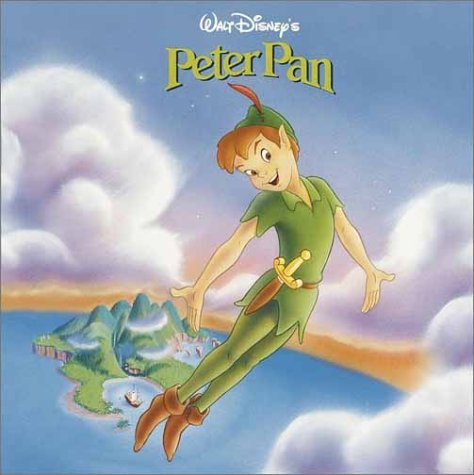 „Петар Пан“ Мали ИђошБрој:Дана: 31.08.2020.24322 Ловћенац13. јул бр. 8ИЗВЕШТАЈ О ГОДИШЊЕМ ПЛАНУ РАДА СТРУЧНОГ САРАДНИКА –ПЕДАГОГА ПУ „ПЕТАР ПАН“ МАЛИ ИЂОШЗА ШКОЛСКУ 2019/2020. ГОДИНУЈелена ТодоровићпедагогЛовћенац, август 2020. годинеПрема Правилнику о програму свих облика рада стручних сарадника, објављеном у „Службеном гласнику РС“, бр. 72/09 и 52/11, области рада кроз које стручни сарадник, педагог у предшколској установи обавља своју делатност су следеће:Планирање и програмирање васпитно – образовног рада;Праћење и вредновањеваспитно – образовног рада;Рад са васпитачима;Рад са децом;Рад са родитељима, односно старатељима;Рад са директором, стручним сарадницима, педагошким асистентом и пратиоцем детета;Рад у стручним органима и тимовима;Сарадња са надлежним установама, организацијама, удружењима и јединицом локалне самоуправе;Вођење документације, припрема за рад и стручно усавршавање.Објекти у којима сам обављала послове стручног сарадника – педагога у радној 2019/2020. су:Мали Иђош – Централно 1, РакоциФеренца 16;Број васпитних група је 4Мали Иђош – Газдинско 2, Лехелова 29;Број васпитних група је 2Ловћенац – 3, 13. јул бр. 8;Број васпитних група је 5Фекетић– 4, Братство 23;Број васпитних група је 5Укупан број васпитних група за школску 2019/2020је био: 16Табела бр. 2 Приказ планираних активности према подручјима рада*Напомена: Током ванредног стања у Републици Србији и обуставе рада педагог је водила документацију у електронској форми и учествовала у свим аспектима васпитно-образовног рада према допису МПНТР. Сва докуметација рада установе и сопственог рада у том периоду ће се чувати у електронској форми и биће саставни део Извештаја о реализацији годишњег плана рада за школску 2019/2020. годину.6.4.  ИЗВЕШТАЈ О РЕАЛИЗАЦИЈИ ГОДИШЊЕГ ПЛАНА РАДА ДИРЕКТОРАПУ „Петар Пан“Мали ИђошБРОЈ:Датум: 31.08.2020. 24322 Ловћенац 13. ЈУЛИ  8ИЗВЕШТАЈ О РЕАЛИЗАЦИЈИ ГОДИШЊЕГ  ПЛАНА РАДАДИРЕКТОРАЗА ШКОЛСКУ 2019/2020. ГОДИНУ Директор:Јано МариаЛОВЋЕНАЦ , август 2020.годинеУ табели је дат приказ извештај програма рада директора према областима рада на основу „Правилника о стандардима компетнеција директора установа образовања и васпитања“ („Сл. гласник РС“ бр. 38/2013) за школску 2019/2020. годину:Структура 40-часовног радног времена директора 6.5. Извештај о програму рада Управног одбораУ току школске 2019/2020. године чланови управног одбора били су:Извештај програма рада Управног одбора ПреседавајућиУправног одбора био је: Пеко КоњевићАдреса и број телефона: Херојска 21, 24323 Фекетић,  063/77335837. ИЗВЕШТАЈ О ПРОГРАМУ РАДА ВАННАСТАВНИХ АКТИВНОСТИУ току школске 2019/2020. године планиране су ваннаставне активности које су се одржавале од 12:00-12:35 часова, једанпут недељно.7.1. Извештај о раду српски као нематерњи језик (Габријела Молнар –координатор)У школској 2019/2020. год. активно је учествовало 26 деце коју је окупљала васпитачица Габријела Молнар. Првенствени задатак је био усвајање основних знања на нивоу узраста. На секцији смо се трудили да сва деца усвоје и храбро користе речи и реченице из свакодневног живота. Главне теме су биле везане и са индивидуалном планом и програмом за текућу школску годину.Обрадили смо следеће теме : Своја имена и пол (представљање, упознавање са осталима), Моје тело  (делови тела, одевање), Воће и поврће, Време (годишња доба, доба дана), Празници разни (Божић, Нова година, Ускрс итд.), Животиње (домаће, шумске, дивље), Биљке у нашој околини (цвеће, дрва), У продавници (шта можемо купити и како се понашати), Моја породица (моја мама, тата браћа сестре итд), Наш дом (просторије и намештаји), Упознавање са бројевима, Упознавање боја, Моје забавиште (играчке, игралиште).Све ове теме су пропраћене дечијим цртежима и одређеним апликацијама које суомогућавале лакше усвајање језика, притом су се користила помоћна средства ЦД плејер.7.2. Извештај о ликовној радионици (Мирјана Стевовић – координатор)Активности у Ликовној радионици осмишљени су тако да код деце развијају креативност и машту уз подршку индивидуалности у ликовном стваралаштву. Разноврсним ликовним техникама и материјалима деца су показала своје стваралаштво, упознала своје ликовне способности и развијала их. Одабране теме и технике биле су веома интересантне деци. Свако дете је добило могућност да се маштовито изрази поштујући идеју и могућности које прате њихов узраст. Посебна пажња је посвећена дечјој индивидуалности те се тако добио читав низ различитих и веома кративних ликовних радова. Важно је било мотивисати децу у обради одређене теме те су се користила  различита средства како би се постакло ликовно стваралаштво. То су: природни материјали, сликовнице, приче, музичке интерпретације, обележавање празника и догађаја у нашој установи. За родитеље и другаре из вртића организоване су тематске изложбе. Ликовну радионицу у протеклом периоду креирала и реализовала васпитач Мирјана Стевовић, а за секцију је било заинтересовано 10 деце.Програм рада за прво полугодиште био је:СептембарФормирање Ликовне радионице (материјали и технике)Анкетирање родитељаОктобарПрскање бојама по хартији, тумачење (туш у боји)„Шарени кишобрани“ (фломастери)„Линије на лишћу“ (оловка)Штампање (природни материјали)Новембар„Цртамо жмурећи“ – тумачењеСликање шаком (темпера, тумачење)„Кишни дан“ (дрвене боје)Сликање кликерима (водене боје)ДецембарМоделовање тестом у боји„Украс за јелку“ (маказе, картон, шљокице, лепак)„У џаку Деда мраза“Учествовање на ликовним конкурсима:„Железница очима деце“ у организацији Железнице Србије„Мој рођендан“ у организацији ПУ „Бошко Буха“ ВрбасПрограм рада за друго полугодиште био је:Јануар„На клизању“ (оловка)„Шарени шал“ (фломастери)Фебруар„Необично сликарство“ (групни рад, сликање алаткама)„Поларне животиње“ (воштане боје)„Омиљена бајка“ (дрвене боје)Март„Змај“ (групни рад, темпера)„Ципеле на полици“ (оловка)„Портрет“ (дрвене боје)Учествовање на ликовним конкурсима:„Лепота је у различитости“ у организацији ПУ „Полетарац“ Оџаци„На крилима емоција“ у организацији студентске секције Друштва за неуро науке СрбијеЗбог новонасталих околности од 16. марта 2020. Ликовна радионица је обуставила рад у вртићу. Ипак, деца су своје ликовне радове која су стварала код куће слала васпитачу путем друштвених мрежа на обострано задовољство.7.3. Извештај о традиција и очување народних обичаја (Корнелија Л. Тумбас – координатор)У 2019/2020. школској години као и раније нашу тематику смо изабрали заједно са децом. Значајни дани и празници су нам били основни правци. Исто тако, много времена смо посветили народним стваралаштвима и запажањима. Дан светог Михајла смо обележили 29. септембра, а поред тога упознали смо се са животом и радом пастира Канчара Казмера. Играли смо и пастирске народне игре.У октобру смо упознали живот једног прадеде у нашем вртићу,који живи далеко од села на салашу.Причао је о стилу живљења на ливади,о његовим запажањима:како посматрајући птице можемо сазнати будуће временске прилике.Правили смо с њим кућице и шатор од стабла кукуруза, а10.октобра смо организовали играоницу са бакама,декама,прадедама.Играли смо старе народне игре и правили смо играчке од природних материјала. Дан Свете Терезе смо обележили 18.октобра -дан бербе у селу.Брали смо јесенске малине код породице Рац и правили смо пекмез.У новембру смо обележили Дане гуски поводом празника Светог Мартина.Наше групе у вртићусу организовале радионице,где смо направили лампе.Шетњу са лампама смо организовали 15.новембра,где су учествовале породице.У Дому Културе смо показали старе народне игре поводом Светог Мартина.  Народне обичаје „Кántáló“22.новембра смо представили на фудбалском терену,где је Удружење Великих Породица Мали Иђош организовало клање свиње по народним старим искуствима.На ликовном конкурсу те цивилне заједнице су учествовали наша деца из установе.Добили смо лепе награде.У децембру месецу смо организовали божићне игре и радионице са родитељима и истакли смо народне обичаје који се примењују током божићних празника.Играоницу са Удружењем Пензионера Мали Иђош 1.децембра смо организовали поводом првог адвентског свеца.Представили смо народне обичаје „Bölcsőcske“, а 13.децембра смо показали народне обичаје „Луца“ по селу.У јануару смо упознали старе дечје инструменте од дрвета,по запажањима направили смо их у кутку за музику.Пирошка дан смо прославили 18. јануара који је значајан дан у народној традицији везан са метерологијом. Истог дана је и светски дан Снешка, тако да смо организовали игре на снегу.У фебруару смо прославили „Фаршанг“-маскенбал са родитељима.Правили смо лутку од сламе.Организовали смо шетњу по селу са породицама.У парку поред потока Криваје певали смо старе народне зимске песме. Родитељи су правили крофне и кували чај.У марту (13.март) наш вртић је учествовао на онлине-Међународној Смотри „Цифра палота“народне песме и игре за децу.Представили смо пролећне народне игрице.8. ИЗВЕШТАЈ О РЕАЛИЗАЦИЈИ ПОСЕБНИХ ПЛАНОВА И ПРОГРАМА ВАСПИТНО-ОБРАЗОВНОГ РАДА8.1. ИЗВЕШТАЈО ПРОГРАМУ ЗАШТИТЕ ДЕЦЕ ОД ДИСКРИМИНАЦИЈЕ, НАСИЉА, ЗЛОСТАВЉАЊА И ЗАНЕМАРИВАЊАЗа школску 2010/2020. годину тимским радом је унапређен програм заштите деце од дискриминације, насиља, злостављања и занемаривања у складу са законским прописима. Програм је ревидиран и представљен свим актерима васпитно-образовног процеса. Сваке године се формира Тим за заштиту деце као једна од превентивних активности, а сви запослени су у обавези да примењују и спроводе мере заштите у својим објектима.У креирању подстицајне и безбедне средине за децу реализовали смо следеће активности:Анализу стања у свим вртићима и писање извештаја о ризичним местима за сваки објекат посебно (у сарадњи са главним васпитачима)Представили правила понашања установе свим актерима во радаОбезбеђивали смо заштиту података о деци (разне сагласности за фотографисање и снимање деце, довођење и одвођење деце у и из вртића)Редовно смо закључавали улазна врата и проверавали исправност видео камера и звона, редовно одржавање свих простора вртића у којима бораве деца и замењивали дотрајали намештај и играче које могу да представљају опасност за децу, прибављали намештај по прописаним безбедносним стандардимаОрганизовали смо дежурства у вртићуСвакодневно обезбеђивали довољан број извршилаца у делу дана када је присутност деце највећа (боравак у доворишту, одлазак у шетње, наступе)Сви васпитачи на почетку школске године у својим групама доносе заједно са децом правила понашања, која су истакнута на видним местимаРеализовали смо и следеће превентивне активности: Дечију недељу, учествовање на Дечијим спортским играма и КРОС РТС,  организовање физичких активности и боравак на ваздуху када год то временске прилике дозвољавају, обележавање дана толеранције и дана превенције злостављања и занемаривања (16.11. и 19.11.2019.), све активности на нивоу групе које реализује васпитач са децом а у складу су са овом тематиком (развој ненасилне комуникације, поштовања различитости, конструктивно решавање конфликта, развој осећања припадања групи…), организовање заједничких активности деце различитих  узрастаСтручно се усавршавали (упознавање свих актера васпитно-образовног процеса са Посебним протоколом и Програмом о заштити деце од дискриминације, насиља, злостављања и занемаривања, противпожарана обука, обука за пружање прве помоћи)8.2. Извештај о реализацији инклузивногпрограмаУ току школске 2019/2020. године васпитно-образовни рад по индивидуалном плану подршке и ИОПу реализован је са 16 деце из седам васпитних група. Сваки васпитач поседује документацију за дете које је у његовој групи, и сви индивидуални планови подршке се налазе у документацији Тима за инклузивно образовање. На све индивидуалне планове подршке дата је сагласност од стране родитеља и Педагошког колегијума. Оперативни тимови на нивоу установе за спровођење индивидуалних планова подршке састајали су се у зависности од специфичности и потреба детета, родитеља и васпитача. Педагого се укључивала у непосредне активности васпитача у циљу пружања подршке васпитачу, писању индивидуалних образовних планова, унапређивању рада и имплементирању инидивиуално образовних планова у рад групе.Сарадњу смо остваривали са Центром за социјални рад, Домом здравља Мали Иђош, стручним сарадницима основних школа на нивоу Општине Мали Иђош.У односу на Програм инклузивног образовања и План рада Тима за инклузивнои образовање реализоване су следеће активности:прикупљање података о деци (коришћење интерних инструмената, индивидуални разговори са родитељима у циљу добијања информација о деци)стварање услова и позитивне климе у групама, припрема деце за долазак нових другара, распоређивање деце према узрасту и сензибилитету васпитачаприбављање сагласности од родитеља и информисање о могућностима остваривања права дететаизрада и ревидирање, вредновање индивидуалних образовних планова подршкеписање Годишњег извештаја о реализацији Инклузивног програмаписање Годишњег извештаја о раду Тима за инклузивно образовањеписање предлога Годишњег плана рада Тима за наредну школску годину. 8.3. Извештај о реализацији програма превентивно здраствене заштитеПревентивну здравствену заштите деце предшколска установа „Петар Пан“ Мали Иђош је  реализовала у скалду са Правилником о превентивној здравственој заштити, а програм превентивно здравствене заштите имао је за циљ формирање здравог, задовољног и безбрижног детета.Основни задаци су којима смо се бавили били су:Активности на формирању културно – хигијенских навика које воде ка очувању и унапређењу здравља детета (одржавање личне хигијене, правилна исхрана, физичко – рекреативне активности, заштита животне средине);Дневна контола здравственог стања детета (тријажа на пријему и током дана);Периодична контрола раста и развоја (мерење телесне висине и тежине, превентивни и систематски прегледи).У сарадњи са Домом здравља и медицинском сестром Евом Тот реализовали смо следеће програмске задатке превентивно – здравствене заштите:Јачање и заштита дечијег организма, што подразумева стварање адекватних услова у току боравка деце, стручну негу, правилан распоред живљења, правилну исхрану уз поштовање индивидуалних разлика у развоју;Систематско праћење раста и развоја деце;Контрола здравственог стања деце (на основу изгледа деце, преглед коже, видљиве слузокоже, узимање основних анамнестичких података од родитеља о њиховим запажањима у погледу здравственог стања детета, сумњу на почетак болести и издвајање болесног детета. По потреби код сумње на појаву болести детета, обавештавамо родитеље);Стварање одговарајућих услова у средини где бораве деца (редовно одржавање хигијене простора, температуре, проветрености, као и хигијене и безбедност на отвореном простору);Збрињавање детета у случају повреда и по потреби одводити их у здравствену установу;Едукација запослених радника, посебно радника на одржавању хигијене и приреми хране:Едукација деце – активности на формирању здравих навика код деце спроводи се у оквиру радних активности за време боравка деце (одржавање хигијене тела, исхране),применом одговарајућих облика, метода и средстава здравственог рада, адекватиних за одговарајући узраст.Спровођење превентивно здравствене заштите у предшколској установи реализовале су се кроз:Опште мере на унапређењу и очувању здравља деце (кроз правилан распоред и садржај активности за време боравка у вртићу, правилном исхраном, обезбеђивање одмора, сна, боравка на отвореном простору, контролу хигијене и безбедности свих простора и мере заштите од сунчевог зрачења, вакцинацијом/имунизацијом);Систематско праћење раста, развоја и раног откривања поремећаја и болести;Мере правовременог спречавања и раног откривања поремећаја и болести;У сарадњи са дечијим диспанзером обављати систематске прегледе деце;Здравствено – васпитни рад;Мере превенције и правовременог отклањања поремећаја и болести мере рехабилитације;Вођење здравствене документације деце и евиденције;Набавка средстава за прву помоћ;Стручно усавршавање;Програм исхране (планира га медицинска сестра у сарадњи са директором ПУ и куварицом).Током боравка деце у колективу свакодневно се обављала дневна тријажа у циљу увида у здравствено стање деце и епидемиолошког сузбијања и спречавања и ширења заразних болести.Организовалису се систематски и контролни прегледи од стране физијатра, стоматолога и офтамолога као и логопеда који помажу у благовременом откривању и спречавању болести. Наведени прегледи су се евидентирали, саопштавали родитељима и пратио се даљи ток.За спровођење мера превентивне здравствене заштите деце у објектима предшколске установе били су одговорни сви запослени који су водили рачуна о правилној исхрани, хигијенским условима у колективу, систематско праћење раста и развоја деце, радили на спречавању и сузбијању ширења заразних болести, поступали у складу са препорукама санитарне инспекције и других надлежних органа, превентивно деловали кроз сарадњу са породицом и надлежним установама, прибављали опрему за потребе превентивне здравствене заштите и примењивали уз поштовање правила коришћења разна средства за хигијену, дезинфекцију, дезинсекцију и дератизацију. Правила боравка у вртићу су такође дефинисана и гласила су:Када дете добије температуру у вртићу, васпитач позива родитеља да дође по њега;Ако је дете током ноћи имало температуру, треба га оставити код куће или га одвести на преглед код лекара;Само родитељ сме дати лек детету;Дете на терапији антибиотицима, остаје код куће онолико дана колико одреди лекар да је потребно за опоравак;У случају појаве ваши дете остаје код куће до поптуног очишћења косе;У случају алергије детета или потребе за дијететским мерама у исхрани, родитељи су дужни да упознају васпитача са појединостима;Када дете изостане из вртића, родитељ обавештава васпитача о разлозима;Ризик је доводити болесно дете због њега самог и због друге деце;После сваког изостанка из колектива из било ког разлога, потребно је донети потврду о здравственом стању детета издату од стране педијатра;Услед промене здравственог стања током боравка у колективу када се дете упућује лекару, потребно је донети потврду о здравственом стању детета од стране педијатра иако дете не одуствује дуже од седам каледнарских дана.За реализацију програма превентивно здравствене заштите, поред запослених у ПУ, помоћ пружају Дом здравља „Др Мартон Шандор“ Мали Иђоши надлежне установе са својим службама.8.4. ИЗВЕШТАЈ О РЕАЛИЗАЦИЈИ ПРОЈЕКАТА У УСТАНОВИСупер пројекат се у нашој установи реализује у периоду од 11.03.2019.-10.03.2021. године. У току школске 2019/2020. године у оквиру СУПЕР пројекта реализоване су следеће планиране активности:Реализоване су обуке за менторе на тему: Менторство у развијању инспиративне средине за интегрисано учење (05.-07.09.2019.) у Руми – ментор Јелена Тодоровић - педагог, Ка квалитетном инклузивном предшколском васпитању и образовању у локалној заједници (30.10.-01.11.2019.) у Тителу – учесник Јано Мариа, директор са општинским тимом (Ковач Добо Леа, Илдико Нађ Мељкути Кишковач, Ева Тот), Како мењамо културу установе (11.-12.12.2019.) у Београду – ментор Јелена Тодоровић – педагогИзрађен стратешки план за унапређивање предшкоског васпитања и образовања у општини Мали Иђош од 2020. до 2024. Покренути састанци на нивоу установе у циљу анализирања и разумевања програма Године узлетаФотографисање тренутног стања фиичке средине у свим објектимаДонација опреме од ЕУ – у октобру месецу 2019. године из два пута је испоручена роба (Пертини играчке, намештај и техничка средства), уследила је и контрола опреме 28.11.2019. која је имала рекламације за поједине играчке и душеке које ће бити замењенеРеализоване су и обуке за једну групу васпитача (7) 07. и 08.03.2020. године у Србобрану – Инспиративна средина за интегрисано учењеЗбог обуставе рада у Републици Србији услед ванредног стања изазвано вирусом КОВИД – 19, обустављене су све планиране активности у оквиру СУПЕР пројекта и одлажу се за наредну школску годину. 9.  ИЗВЕШТАЈ О ПРОГРАМУ СТРУЧНОГ УСАВРШАВАЊА9.1. ИЗВЕШТАЈ О ПРОГРАМУ СТРУЧНОГ УСАВШАВАЊА ВАСПИТАЧА И СТРУЧНИХ САРАДНИКА9.2. ИЗВЕШТАЈ О ПРОГРАМУ СТРУЧНОГ УСАВРШАВАЊА ДИРЕКТОРА10. САРАДЊА СА РОДИТЕЉИМА И ДРУШТВЕНОМ СРЕДИНОМ10.1. САРАДЊА СА РОДИТЕЉИМАНајважнији фактор у циљу успешног деловања предшколске установе је сарадња са породицом. Сарадња установе и породице одвијаће се плански, захваљујући новим методама рада и начинима примењивања постигнутог резултата и имајући у виду захтеве родитеља. Ми сматрамо да је учешће породице у непосредним активностима у групи корисно за дете, за породицу, за васпитача и за вртић. Свако породично учешће је драгоцено и неће се све породице ангажовати у истом обиму. Зато планирамо различите облике сарадњеу којима ће нам родитељи бити партнери и тиме отварамо могућност да се родитељи укључују на начин на који њима највише одговара.10.2. ИЗВЕШТАЈ О ПРОГРАМУ САВЕТА РОДИТЕЉА10.2.1. ЧЛАНОВИ САВЕТА РОДИТЕЉА у школској 2019/2020. били су:10.2.2. ИЗВЕШТАЈ О ПРОГРАМУ САВЕТА РОДИТЕЉА10.3. САРАДЊА СА ДРУШТВЕНОМ СРЕДИНОМПосебну и најчешћу сарадњу имамо са основним школама па ћемо то у посебној табели приказати:11. ПРАЋЕЊЕ И ЕВАЛУАЦИЈА ГОДИШЊЕГ ПЛАНА РАДА УСТАНОВЕПлан праћења и евалуације годишњег програма рада установе12. ИЗВЕШТАЈ О ПОСЕБНИМ ПЛАНОВМА И ПРОГРАМИМА12.1. ИЗВЕШТАЈ О РЕАЛИЗАЦИЈИ АКЦИОНОГ ПЛАНА УНАПРЕЂЕЊА ЗА ШКОЛСКУ 2019/2020. ГОДИНУУ току школске 2019/2020. године радило се на следећим областима унапређивања рада:Подршка деци и породици и Етос.У оквиру области Подршка деци и породици реализоване су а самим тим и унапређење следеђи сегменти рада:Ревидиран је Програм заштите деце од дискриминације, насиља, злостављања и занемаривања у складу са законским регулативама и израђени су инструменти за евидентирање ове проблематике у складу са потребама установе. На овом задатку је радио Тим за заштиту на нивоу установе.Сваки члан Тима за заштиту је у оквиру свог објекта реализовао радионице са свим запосленима у циљу упознавања са ревидираним Програмом заштите деце од дискриминације, насиља, злостављања и занемаривања.Такође, сваки васпитач је на првим родитељским састанцима на почетку школске године упознао родитеље са ревидираним Програмом заштите деце од дискриминације, насиља, злостављања и занемаривања и забележио у Дневнику рада васпитача, а педагог је на састанку Савета родитеља и Управног одбора представио ревидирани Програм заштите деце од дискриминације, насиља злостављања и занемаривања који је једногласном одлуком и усвојен.Тим за заштиту ће у току следеће школске године израдити и ревидирати постојеће плакате о Програму заштите деце од дискриминације, насиља, злостављања и занмаривања.У оквиру ове проблематике у складу са понудама програма за стручно усавршавање реализована је противпожарна обука за све запсолене у марту месецу 2020. године.У другој области Етос која била предмет унапређивања током ове школске године у делу напомена образложићемо разлоге померања овбих активности за наредну школску годину:Област унапређења: Етос12.2. Извештај о годишњем плану самовредновања за школску 2019/2020. годинуЗбог обуставе рада у фебруару и од марта до јуна месеца, није било могуће реализовати план самовредновања рада установе у складу са планиранима активностима и временском динамиком према плану самовредновања. Све ове активности се померају за реализацију у наредној школској години уз реализацију активности СУПЕР пројекта.Област самовредновања: Васпитно-образовни радОбласт самовредновања: Подршка деци и породици13. ИЗВЕШТАЈ О ПРОГРАМУ РАДА МАРКЕТИНГА УСТАНОВЕИнтерни маркетинг:Информације и приказивање делатности установе (сајт, билтен, изложбе, прикази, трибине и сл.). Такође, сајт установе нам је служио као среднство информисања уже и шире заједнице. Екстерни маркетинг:Сарадња са локалним медијима: радио и ТВ станице, новине, чланци о свим важним догађајима за нашу локалну заједниву:Упис децеМанифестације и стручни скуповиСарадња са родитељима и друштвеном срединомХуманитарне акцијеЕколошке, здраствене и васпитно-образовне активностиИнформације о раду установе за време ванредног стањаДиректор ПУ:								Председник УО:Јано Мариа									Пеко КоњевићВремеМестоНачинНосиоциСептембар/октобарЈун-ЈулМали Иђош 1Адаптација-термоизолација централне зградеПУ и Локална самоуправа, донације (НСМНМ)Септембар/октобарЛовћенацПоправљање олука на зградиПУ,Локална самоуправаОктобар/новембарМали Иђош 1Постављање плочица у малом ходинику, повећање просторија за јаслени узраст и  замена прозора на фискултурној сали и улазних вратаДонација НСМНМ-Бетхлен Габор Зрт.Октобар/новембарСви објектиОпремање унутрашњости вртића намештајем,  дидактичким материјалом и техничким средствима у складу са савременим коцепцијама ПВОПУ+Локална самоуправаДонације СУПЕР пројектаИме и презимеВрста стручне спремеГодине радног стажаЛиценцаДАНИЈЕА ЧИЧАРЕВИЋСТРУКОВНИ ВАСПИТАЧ15Положен стручни испит у СуботициБрој: 284-17/2005МАЈА МАРТИНОВИЋВАСПИТАЧ У ПРЕДШКОЛСКОМ ВАСПИТАЊУ22Положен стручни испит у СуботициБрој: 699-01/99МИРЈАНА СТЕВОВИЋСТРУКОВНИ ВАСПИТАЧ29Положен стручни испит у Новом Саду Број: 110/1994ТАЊА ЈОВАНОВИЋСТРУКОВНИ ВАСПИТАЧ21Положен стручни испит у Суботици број: 233-12/2004СЛАВИЦА НИКОЛИЋСТРУКОВНИ ВАСПИТАЧ28Положен стручни испит у Новом Саду Број: 29/1995ЗОРИЦА ПАЈОВИЋ МАРИНКОВИЋСТРУКОВНИ ВАСПИТАЧ23Положен стручни испит у СуботициБрој: 699-02/99ЉУБИЦА ЏИГУРСКИ КРИВОКАПИЋВАСПИТАЧ У ПРЕДШКОЛСКОМ ВАСПИТАЊУ38Положен стручни испит у Новом Саду Нема број и датумАНГЕЛА ДУДАШВАСПИТАЧ У ПРЕДШКОЛСКОМ ВАСПИТАЊУ16Положен стручни испит у Београду број: 6152-00-160/06/2007.ТАРКО КАТАЛИНВАСПИТАЧ У ПРЕДШКОЛСКОМ ВАСПИТАЊУ28Положен стручни испит у Новом Саду 12.04.1990.ТУМБАС ЛОКЕТИЋ КОРНЕЛИЈАДИПЛОМИРАНИ ВАСПИТАЧ23Положен стручни испит у СуботициБрој: 184-191/2002КЕМИВЕШ ГИЗЕЛАСПЕЦИЈАЛИСТА СТРУКОВНИ ВАСПИТАЧ30Положен стручни испит у Новом Саду25.11.1987.ЕДИТ ШИПОШ КАЛМАРВАСПИТАЧ У ПРЕДШКОЛСКОМ ВАСПИТАЊУ20Положен стручни испит у СуботициБрој: 184-17/2002ГАБРИЈЕЛА МОЛНАРСТРУКОВНИ ВАСПИТАЧ15Положен стручни испит у СуботициБрој: 735-02/2000ЕРЖЕБЕТ ЈУХАСВАСПИТАЧ У ПРЕДШКОЛСКОМ ВАСПИТАЊУ24Положен стручни испит у СуботициБрој: 184-20/2002ЖАНА ТАЛПАИСПЕЦИЈАЛИСТА СТРУКОВНИ ВАСПИТАЧ16Положен стручни испит у СуботициБрој: 128-152-1128/2014-02ЖУЖАНА МОХАЧИ ТОТСТРУКОВНИ ВАСПИТАЧ12Положен стручни испит у Новом СадуБрој: 152-639/2013.АНИТА КОРМОШ ЦЕКУШЉСТРУКОВНИ ВАСПИТАЧ11Положен стручни испит у Новом СадуБрој: 152-638/2013.МАРИКА МАНУЕЛА НАЂ ГОМБОШДИПЛОМИРАНИ ВАСПИТАЧ5Положен стручни испит у Новом СадуБрој:128-152-468/2018ЈЕЛЕНА ЗУБЕРСТРУКОВНИ ВАСПИТАЧ6Положен стручни испит у Новом СадуБрој: 128-152-1695/2014Име и презимеВрста стручне спремеГодине радног стажаЛиценцаМариа ЈаноДИПЛОМИРАНИ ВАСПИТАЧ20Положен стручни испит у СуботициБрој: 735-05/2000Јелена ТодоровићМАСТЕР ПЕДАГОГ5Положен стручни испит у Новом Саду16.5.2017.Број: 128-152-526/2017-02Бланка Вегше Ходак – шеф књиговодстваДИПЛОМИРАНИ ЕКОНОМИСТА12-Тања Лазић – административни радникССС - IV27-Превентивно медицинска сестраССС - IV---Татјана Шољага – педагошки асистентССС - IV28-Милош Симовић – мајсторССС - IV20-Рожа Бакош – куварицаССС - IV40-Марта Лошонци– куварицаССС - IV32-Ранка Зубер – спремачицаССС - IV29-Милка Милуновић – спремачицаССС - IV31-Дијана Тарко – спремачицаССС - IV4-Мариа Ленђел– спремачицаССС - IV15-Клара КалманССС - IV4-Мерцедес КишССС - IV4-Моника Терек ССС - IV13-УзрастБрој групаБрој деце1-32373-5,532045,5-6,51198УКУПНО:16339Број групаБрој децеЛовћенац 222Фекетић 445Мали Иђош 529Укупно: 1196ГрупеБрој деце1 група01 група (меш. Припремна)01 група3УКУПНО:3Број групаБрој деце690УКУПНО: 690Школска годинаУкупан број деце у установи2004/20053612005/20063642006/20073662007/20083602008/20093632009/20103572010/20113682011/20123462012/20133402013/20143312014/20153642015/20163422016/20173322017/20183372018/20193382019/2020339Задаци и структура послова Васпитачи на полудневном боравку- бр. СатиВаспитачи на целодневном боравку - бр.сатиНепосредни рад са децом Планирање и припрема за рад Сарадња са породицом Стручно усавршавање Сарадња са лок.зајед., јавне манифестације и рад у стр.органимаВођење педагошке документацијеДежурство у вртићу 25 часова 531122130часова 511111-Укупно :40часова 40 часова АктивностПедагогНепосредан рад стручног сарадника:Планирање и програмирање Праћење и усмеравање развоја деце Праћење остваривање неге и в-о рада Педагошко-инструктивни рад са васпитним особљем Рад на стварању оптималних услова за психо-физички развој деце  и организовање  в-о рада Сарадња са родитељима 32 часоваВођење педагошке документације 4 часаСтручно усавршавање 1 часаПрипрема за рад 2 часаКултурна и јавна делатност и презентативна делатност 1 часУКУПНО :40 часоваАктивностГрупаДатум/времеДечја недељаСве узрасне групе према интересовањима и могућностимаПрва недеља октобра 2019. Радионице и продајне изложбе (јесење и божићње радионице и приредбе)Групе на нивоу установеНовембар, децембар 2019.Дан гусакаГрупе на мађарском језику Мали ИђошНовембар, 2019.Новогодишње приредбе и дочек деда МразаСве групеДецембар, 2019.ФаршангСве групе М. ИђошФебруар 2020.Време реализацијеАктивности/темеНачини реализацијеНосиоци реализације09.09.2019.Планска документаФормирање стручних тимова и давање сагласности за ИОПСастанакДиректор у сарадњи са координаторима тимова25.03.2020.Допис МПНТР – одговор система предшколског васпитања и образовања у време трајања епидемије и органзација рада ПУ у складу са дописом (обавезе и задаци)СастанакДиректор у сарадњи са главним васпитачима онлајн10.06.2020.Упис децеФормирање групаОрганизација рада за летње дежурствоСастанакДиректор у сарадњи са главним васпитачимаНачин праћења реализације плана и програма рада Педагошког колегијума и носиоци праћења:Записници са састанака, анализа евалуационих листи, Извештај о раду колегијумаНосиоци праћења: Директор Јано МариаНачин праћења реализације плана и програма рада Педагошког колегијума и носиоци праћења:Записници са састанака, анализа евалуационих листи, Извештај о раду колегијумаНосиоци праћења: Директор Јано МариаНачин праћења реализације плана и програма рада Педагошког колегијума и носиоци праћења:Записници са састанака, анализа евалуационих листи, Извештај о раду колегијумаНосиоци праћења: Директор Јано МариаНачин праћења реализације плана и програма рада Педагошког колегијума и носиоци праћења:Записници са састанака, анализа евалуационих листи, Извештај о раду колегијумаНосиоци праћења: Директор Јано МариаВреме реализацијеАКТИВНОСТИНачин реализације:Носиоци реализације29.08.2019.Усвајање извештаја о раду за школску 2018/2019., Извештаја о самовредновању, Извештаја о раду директора и педагога, стручном усавршавању, ПП програму и Развојном плануУсвајање годишњег плана рад за школску 2019/2020., Плана самовредновања, Плана рад директора и педагога, стручног усавршавања, ПП програма, Развојног плана од 2019-2022.Организација рада за школску 2019/2020.Формирање тимоваСастанак/радионицаДиректор, педагог и васпитачи09.01.2020.Извештај о раду за прво полугодиште школске 2019/2020. ГодинеИзвештај о стручном усавршавању педагога и директора („Ка квалитетном ПШКВО у локалној заједници“,„Како мењамо културу вртића“Састанак/презентацијаДиректор, педагог и васпитачи31.08.2020.Усвајање:Извештаја о ГПР за 2019/2020.Извештаја рада директора за 2019/2020.Извештаја рада стручног сарадника 2019/2020.Извештаја о самовредновању 2019/2020. Извештаја стручног усавршавања за 2019/2020.Извештаја о реализацији рада ППП за 2019/2020.ГПР за 2020/21.Предшколски програм установе 2020/2021.План рада директора за 2020/2021.План рада стручног сарадника за 2020/2021.План самовредновања 2020/2021.План стручног усавршавања за 2020/2021.Акциони план унапређења за 2020/2021.Бројчано стање децеОрганизација радаСастанакДиректор,педагог, васпитачи* Начини праћења реализације програма стручног актива и носиоци праћења:Председник стручног актива –Зорица П.МаринковићАктиви ће се редовно пратити путем вођења белешки, записника, анкетирања, евалуационих листића.* Начини праћења реализације програма стручног актива и носиоци праћења:Председник стручног актива –Зорица П.МаринковићАктиви ће се редовно пратити путем вођења белешки, записника, анкетирања, евалуационих листића.* Начини праћења реализације програма стручног актива и носиоци праћења:Председник стручног актива –Зорица П.МаринковићАктиви ће се редовно пратити путем вођења белешки, записника, анкетирања, евалуационих листића.* Начини праћења реализације програма стручног актива и носиоци праћења:Председник стручног актива –Зорица П.МаринковићАктиви ће се редовно пратити путем вођења белешки, записника, анкетирања, евалуационих листића.Време реализацијеАктивности/темеНачин реализацијеНосиоци реализације17.07.2019.Програм заштите деце од дискриминације, насиља, злостављања и занемаривањаУпитник за васпитаче у циљу успостављања квалитетније сарадње са ЦСРСастанакЧланови актива18.10.2019.Стручни сусрет васпитача у Сегедину и Сентандреу 
Конференција педагога у Малом ИђошуСастанакЧланови актива30.09.2019.Планирање активности за дечију недељуСастанакЧланови актива08.10.2019.Договори око реализације јесењих активностиСастанакЧланови актива03.02.2020.Организација Фаршанга, дечијег позоришта, Саобраћајни пројекат – Пажљивкова смотраСастанакЧланови актива24.02.2020.Организација 8. марта, Дани села, Луткарског фестивала и Обука супер пројектаСастанакЧланови активаНосилац праћења: Ангела Дудаш председник актива кроз редовно вођење записника, анализе упитника, анкети, евалуационих листа…Носилац праћења: Ангела Дудаш председник актива кроз редовно вођење записника, анализе упитника, анкети, евалуационих листа…Носилац праћења: Ангела Дудаш председник актива кроз редовно вођење записника, анализе упитника, анкети, евалуационих листа…Носилац праћења: Ангела Дудаш председник актива кроз редовно вођење записника, анализе упитника, анкети, евалуационих листа…Време реализацијеАктивности/темеНачин реализацијеНосиоци реализације11.09.2019.Социјализација децеКонсултације за родитељске састанке Избор радних листова и анкета за васпитаче о сарањи са хранитељским породицамаСастанакЧланови актива25.09.2019.Избор позориштних представа СастанакЧланови актива01.10.2019.Договори о активностима током дечије недељеСастанакЧланови актива04.11.2019.Припрема за Дечије игре у организацији Спортског Савеза Општине Мали ИђошСастанакЧланови актива18.11.2019.Уређење простора у складу са тематикомСастанакЧланови актива02. и 09.12.2019.Сарадња са хуманитарном организацијом „Дечија мисија“Посета „Изиди“Обележавање светог НиколеСастанакЧланови актива03.02.2020.Договор око обележавања светог ТрифунаСастанакЧланови активаНосилац праћења: Зорица П. Маринковић председник актива кроз редовно вођење записника, анализе упитника, анкети, евалуационих листа…Носилац праћења: Зорица П. Маринковић председник актива кроз редовно вођење записника, анализе упитника, анкети, евалуационих листа…Носилац праћења: Зорица П. Маринковић председник актива кроз редовно вођење записника, анализе упитника, анкети, евалуационих листа…Носилац праћења: Зорица П. Маринковић председник актива кроз редовно вођење записника, анализе упитника, анкети, евалуационих листа…Време реализацијеАктивности/темеНачин реализацијеНосиоци реализације02., 08. и 27.09.2019.Пријем децеОрганизација родитељских састанака Упознавање родитеља са изменама и допунама у Програму заштите деце од дискриминације, насиља, злостављања и занемаривања – члан тима представник објектаОрганизација радне акције са родитељимаСастанакЧланови активаПрва недења октобра и 24.10.2019.Дечија недељаДоговори за радне акције са родитељимаСастанакЧланови актива15.11.2019.Јесења радионицаСастанакЧланови актива03.12.2019.Новогодишња дешавања (представе, вашари и радионице)СастанакЧланови актива27.02.2020.Фаршанг и Пажљивкова смотраСастанакЧланови актива2.03.2020.Радионице са мамама, стручно усавршавањеСастанакЧланови активаНосилац праћења: Каталин Тарко председник актива кроз редовно вођење записника, анализе упитника, анкети, евалуационих листа…Носилац праћења: Каталин Тарко председник актива кроз редовно вођење записника, анализе упитника, анкети, евалуационих листа…Носилац праћења: Каталин Тарко председник актива кроз редовно вођење записника, анализе упитника, анкети, евалуационих листа…Носилац праћења: Каталин Тарко председник актива кроз редовно вођење записника, анализе упитника, анкети, евалуационих листа…I ПЛАНИРАЊЕ И ПРОГРАМИРАЊЕ ВАСПИТНО-ОБРАЗОВНОГ РАДААКТИВНОСТИ/САДРЖАЈИВРЕМЕ РЕАЛИЗАЦИЈЕУчествовала у изради педагошких профила, планирању мера индивидуализације у раду са децом и израда ИОП-аТоком године према плану рада Тима за инклузивно образовањеУчествовала у изради Годишњег програма рада установе за 2019/2020. и свих појединих делова (Програма заштите деце, Акционог плана унапређивања, Плана Самовредновања, ПП програма, програма рада стручних тимова и органа, планова сарадње са породицом и друштвеном средином)Август, септембарИзрадила годишњи програма рада педагога за 2019/2020., као и месечних сопствених плановаАвгуст, током годинеУчествовала у изради предлога програма за обележавање „Дечје недеље“ у свим објектимаСептембар/октобарУчествовала у планирању и реализацији културних манифестација, наступа деце, медијског представљања и сл.Октобар, мај, април, децембарПланирала сопственостручно усавршавање и професионални развој и осталих запосленихСептембар/октобарДавала предлоге, препоруке за планирање, организовање набавку и расподелу дидактичког и ликовног материјала, играчака, литературе, радних листова, стручне литературе за васпитаче и педагогаТоком годинеПланирала праћење васпитно-образовних активностиТоком годинеУчествовала у изради извештаја годишњег плана рада установе за школску 2019/2020.Јун/јул/августУчествовалау изради планова тимова на нивоу установе (Тим за развојно планирање, самовредновање, инклузију, маркетинг, тим за заштиту деце, тим за обезбеђивање квалитета, тим за стручно усавршавање, васпитно –образовног већа)Август/септембарУчествовала у изради програма заштите деце од дискриминације, насиља, злостављања и занемаривања и превентивних активности, програма здраствене заштите, инклузивног програмаАвгуст/септембарУчествовалау структуирању васпитних група и распореду васпитача тих групаАвгустУчествовалау реализацији СУПЕР пројекта2019-2021. II ПРАЋЕЊЕ И ВРЕДНОВАЊЕ ВАСПИТНО – ОБРАЗОВНОГ РАДААКТИВНОСТИ/САДРЖАЈИВРЕМЕ РЕАЛИЗАЦИЈЕСистематски пратила напредовање развоја деце, са акцентом на децу којој ће бити потребна додатна подршкаТоком годинеУчествовала у изради Годишњег извештаја о раду установе и остваривању свих програма в-о радаЈун/август Пратила реализације васпитно – образовног рада – непосредног рада са децом у вртићима, пратила процеса неге и васпитно – образовног рада у групамаТоком годинеПратила реализацију Акционог и Развојног планаТоком године према динамици Тима за развојно планирањеУчествовала на развијању инструмената за вредновање и самовредновањеПрема динамици Тима за самовредновање, током годинеПратила адаптације новоуписане децеСептембар, Током годинеПратила и вредновала применуиндивидуалних планова подршке за дете и мера индивидуализацијеТоком године у сарадњи са Тимом за инклузивно васпитање и образовањеПратила и вредновалавођења педагошке документације васпитача Током године у сарадњи са Тимом за самовредновањеПратила и вредновалаизраду и примену портфолиа у раду са децомТоком годинеИзрадила извештај о реализацији сопственог плана 2019/2020.Током годинеПратила ефеката примене стечених знања и вештина, активности путем СУПЕР пројекта Током годинеУчествовала у праћењу  и остваривању Програма увођења у посао васпитача и рад у комисији за проверу савладаности програмаТоком годинеIII РАД СА ВАСПИТАЧИМААКТИВНОСТИ/САДРЖАЈИВРЕМЕ РЕАЛИЗАЦИЈЕОснаживала васпитаче и медицинске сестре за тимски рад и континуирано стручно усавршавање, за рад са децом из осетљивих друштвених групаТоком годинеРадила са васпитачима на преиспитивању ВО праксе, разматрање педагошких приступа и конкретних проблема васпитне праксеПо потреби током годинеУводила  иновација у во рад препорукама за коришћење савремених облика и метода рада (проучавање стручне литературе и програма)Током годинеУкључивање на естетском уређивању и педагошком обликовању простора вртића (посебно где бораве деца)Током годинеПружала помоћ васпитачима у остваривању свих облика сарадње са породицомТоком годинеПружала помоћ у реализацији родитељских састанака Током годинеПратила начине вођења педагошке документације васпитачаДва пута током године и по потребиПружала помоћ у изради и примени инструмената за праћење дечијег напредовањаТоком године по потребиПружала помоћ и подршку у организацији новогодишњих и мартовских приредбиНовембар,децембар, мартСпроводила саветодавни раду у решавању проблематичног понашања код деце и предлагала мере за повећање толеранције и конструктивног решавања проблемаТоком годинеУчествовала у изради ИОП – аТоком годинеСпроводила саветодавни рад са васпитачима давањем повратне информације о посећеној активности као и предлагање мера за унапређивање праћеног сегмента ВО радаТоком годинеПружала помоћ и радила са васпитачима у мењању праксе према савременим програмима (Године узлета)Током годинеСпроводила менторство на развијању квалитетног инклузивног образовања у оквиру СУПЕР поројектаТоком годинеIVРАД СА ДЕЦОМАКТИВНОСТИ/САДРЖАЈИВРЕМЕ РЕАЛИЗАЦИЈЕУчествовала у праћењу и напредовању дечијег развојаТоком годинеУчествовала и идентификовала децу којој је потребна додатна подршкаТоком годинеУчествовала у организацији пријема деце током адаптације и пружала подршку деци у превазилажењу тешкоћа адаптацијеСептембае, током годинеПредлагала мере за обезбеђивање оптималних услова за дечји развој и напредовање Током годинеПредлагала мера за безбедност деце и превенцију насиљаТоком годинеПружала подршку деци из осетљивих група и деци са ИОП-омТоком годинеПредлагала мере за појачани во рад са децом проблематичног понашања и спровођење тих мераТоком годинеVРАД СА РОДИТЕЉИМА, ОДНОСНО СТАРАТЕЉИМААКТИВНОСТИ/САДРЖАЈИВРЕМЕ РЕАЛИЗАЦИЈЕПрикупљање података од родитеља, старатеља који су од значаја за упознавање детета и праћење његовог развојаТоком године и приликом уписаУкључивање родитеља у разне облике рада установе у складу са савремним концепцијама васпитања – грађење партнерског односа и активних учесника во радаТоком годинеСарадња са Саветом родитеља, информисање родитеља и давање предлога о питањима која се разматрају на СаветуТоком годинеИндивидуалне консултације у циљу јачања родитељских васпитних компетенција и саветодавни рад са родитељима у вези са проблемима у развоју и понашањуТоком годинеСарадња са родитељима у оквиру тима за пружање додатне подршке и израде, примене и евалуације ИОП-аТоком годинеПрипрема и реализација тематских родитељских састанака ПП групама, а по потреби и у другим групама и  учешће на родитељским састанцима (по потреби)Септембар, јунИзрада стручних текстова за родитеље на актуелне педагошке теме и материјала за родитељске састанке и припрема разних материјала за информисање родитеља о разним обавештењимаТоком годинеVIРАД СА ДИРЕКТОРОМ, СТРУЧНИМ САРАДНИЦИМА, ПЕДАГОШКИМ АСИСТЕНТОМ И ПРАТИОЦЕМ ДЕТЕТААКТИВНОСТИ/САДРЖАЈИВРЕМЕ РЕАЛИЗАЦИЈЕСарађивала са директором на пословима који се тичу избора и распореда васпитача по групама, тимовима, организацији и подели послова, послови на унапређивању педагошке документације на нивоу установе, планирање заједничких послова, документацији установе, инспекцијском надзоруТоком годинеУчествовала у раду Педагошког колегијумаТоком годинеУчествовала у раду  ВО већаТоком годинеСарађивала са директором на реализацији Припремног предшколског програма и Годишњег плана рада и на припреми докумената Установе – извештаја, анализа и плановаТоком годинеСарађивала са директором у оквиру рада Тимова и Стручних органаТоком годинеРедовна размењивала, планирала и усаглашавала заједничке пословеТоком годинеVIIРАД У СТРУЧНИМ ОРГАНИМА И ТИМОВИМААКТИВНОСТИ/САДРЖАЈИВРЕМЕ РЕАЛИЗАЦИЈЕУчествовала у раду васпитно – образовног већа установе и Педагошком колегијумуТоком годинеУчествовала у раду следећих тимова и органа на нивоу установе:Тим за самовредновањеТим за инклузивнообразвање и васпитањеТим за маркетингТим за заштиту децеТим за обезбеђивање квалитета васпитања и образовањаТим за развојно планирањеТим за стручно усавршавањеСтручних актива васпитача у Малом Иђошу, Фекетићу и ЛовћенцуТоком године према динамици рада тимоваПредлагала мера за унапређивање рада стручних органа установеТоком годинеУчествовала у раду Актива стручних сарадника северно бачког и западно бачког округаТоком годинеУчествовала у раду Савета родитеља, и по потреби Управног одбораТоком годинеVII САРАДЊА СА НАДЛЕЖНИМ УСТАНОВАМА, ОРГАНИЗАЦИЈАМА, УДРУЖЕЊИМА И ЈЕДИНИЦОМ ЛОКАЛНЕ САМОУПРАВЕАКТИВНОСТИ/САДРЖАЈИВРЕМЕ РЕАЛИЗАЦИЈЕСарађивала са ОШ општине, Домом Културе, сеоском библиотеком, Центром за социјални рад,Здраственом установом,МУП, локалним медијима, ШУ Сомбор,интересорном комисијом и другим институцијама значајним за остваривање циљева в-о рада и добробит деце, предшколским установама на нивоу покрајине, спољним саветнико ШУ Сомбор – Снежаном БулатовићТоком годинеIXВОЂЕЊЕ ДОКУМЕНТАЦИЈЕ, ПРИПРЕМА ЗА РАД И СТРУЧНО УСАВРШАВАЊЕАКТИВНОСТИ/САДРЖАЈИВРЕМЕ РЕАЛИЗАЦИЈЕВодила евиденцију о сопственом раду на дневном, месечном и годишњем нивоуТоком годинеВодила евиденцију о посећеним активностима у васпитно образовним групамаТоком годинеПрипремала се за све активности предвиђене годишњим програмом и оперативним плановима радаТоком годинеПрисуствовала састанцима Актива стручних сарадника северно бачког и западно бачког округаТоком годинеПрипремала и реализовала тематске родитељске састанкеТоком годинеСтручно се усавршавала праћењем стручне литературе, учествовањем у активностима струковног удружења, похађањем акредитованих семинара, стручних скупова, разменом искустава и сарадњом са другим сарадницима у васпитању и образовањуТоком годинеУчествовала на семинарима, стручним скуповима, конференцијама, трибинама, предавањимакоје организује установа и на семинарима ван установе, учествовала  у раду тимова и ВО већаТоком годинеИзрадила, припремала и чувала посебне протоколе, чек листе за праћење васпитних активности на нивоу установеТоком године у сарадњи са тимовима и стручним активимаВодила евиденцију о стручном усавршавању васпитачаТоком годинеВодила и чувала документацију о реализацији СУПЕР пројекта:Обуке:Менторство за развијање инспиративне средине за учење деце – учествовање на обуциИнспиративна средина за учење деце –обуке за васпитачеТоком године од 2019-2021.Водила и чувала документацију о реализацији СУПЕР пројекта:Обуке:Менторство за развијање инспиративне средине за учење деце – учествовање на обуциИнспиративна средина за учење деце –обуке за васпитачеСептембар и децембар,2019.Јануар-март 2020.I областРуковођење процесом васпитања и учења дететаI областРуковођење процесом васпитања и учења дететаI областРуковођење процесом васпитања и учења дететаАктивностВреме реализацијеСараднициСтварала услове за унапређивање васпитно-образовног рада: мотивисала запослене за  примену иновација у раду, подстицала сарадњу и размену искустава и креативну атмосферу у колективуТоком годинеВаспитачи и педагогРуководила СУПЕР пројектом у оквиру Радне групеТоком годинеПредставници ЛЗОпремала вртић дидактичким средствима и намештајем у оквиру СУПЕР пројекта и у складу са могућностима установе и савременим концепијама ПВОСептембар/октобарТоком годинеРеализатори СУПЕР пројектаДонатори, ЛЗ и родитељиРуководила процесом поделе послова текућег одржавања Током годинеПомоћно особље, медицинска сестраСтварала и обезбеђивала услове за свестрани развој децеТоком годинеВаспитачи и педагогРуководила васпитно-образовним радом у периоду ванредне ситуације и поступала у складу са препорукама и дописима надлежних органаМарт – јун 2020.Сви запослениII областПланирање, организовање и контрола рада установеII областПланирање, организовање и контрола рада установеII областПланирање, организовање и контрола рада установеАктивностВреме реализацијеСараднициУчествовала у планирању Годишњи плана рада за школску 2019/2020.СептембарПедагог и координатори тимоваУчествовала у изради Извештаја о раду за школску 2019/2020. ГодиниАвгуст 2020.Педагог и координатори тимоваИзрадила сопствени плана рада за школску 2019/2020.Септембар Формирала тимове на нивоу установе и учествовала у тимском раду и праћењу радаСептембар и током годинеПедагог, координатори тимоваОрганизовала састанке Управног Одбора,ВО већа и Савета родитељаПрема плану УО, ВО већа и Савета родитељаСекретар, председник УО, председник Савета родитеља и ВО већаДелила задужења и одговорности свих запосленихСептембар и током године по потребиПроверавала ажурирање података у информационом систему „Доситеј“Током годинеСекретарОрганизовала процес праћења, вредновања и извештавања о раду установеТоком годинеПедагог и секретар Обезбеђивала и организовала стручно усавршавање за све запосленеТоком годинеПедагог и координатор Тима за стручно усавршавањеУчествовала у изради плана самовредновања и његовом остваривању и извештавањуТоком годинеТим за самовредновањеОрганизаовала упис децеАприл/мајГлавни васпитачи, секретар, педагогОрганизаовала дежурстава Децембар/јануарЈун/јулВаспитачиПредузимала мере у циљу извршавања налога просветног инспектора, санитарног инспектора, просветног саветника и спољног сарадника ШУТоком годинеПедагог, секретарОрганизовала рад на инвентарисањуДецембарГлавни васпитачиIII областПраћење и унапређивање рада запосленихIII областПраћење и унапређивање рада запосленихIII областПраћење и унапређивање рада запосленихАктивностВреме реализацијеСараднициОбезбеђивала довољан број запослених за неометано остваривање во радаТоком године СекретарОбезбеђивала услове за увођење приправника у посао и предузимање мера за успешно прилагођавање у установиТоком годинеПедагог, ментор приправникаПодстицала и пратила процес самовредновањаТоком годинеПедагог и Тим за самовредновањеПратила и унапређивала процеса стручног усврашавња свих запосленихТоком годинеПедагогПодстицала позитивну климу у колективнуТоком годинеСви запослениПратила во рад  и спроводила педагошко инстрктивни радТоком годинеПедагог IV областРазвој сарадње са родитељима, старатељима, органом управљања, репрезентативним синдикатом и широм заједницомIV областРазвој сарадње са родитељима, старатељима, органом управљања, репрезентативним синдикатом и широм заједницомIV областРазвој сарадње са родитељима, старатељима, органом управљања, репрезентативним синдикатом и широм заједницомАктивностВреме реализацијеСараднициОбезбеђивала различите начине сарадње са породицом: (пријем родитеља, заједничко укључивање родитеља у рад установе, организовање и припремање састанака Савета родитеља)Током годинеПедагог и васпитачиПрипремала и организовала састанке:ВО већаПедагошког колегијумаУправног одбораСавет родитељаТоком годинеПредседници већа и УО, педагог и васпитачиСарађивала са свим стручним органима и тимовима на нивоу установеТоком годинеКоординатори тимоваСарађивала са ужом и широм друштвеном средином према Годишњем плану за 2019/2020.Током годинеПедагог и васпитачиУчествовала у регионалним и међународним пројектима и стручним посетамаТоком годинеПедагог и васпитачиСарађивала са државним органима које се баве васпитањем и образовањемТоком годинеПедагогV областФинансијско и административно управљање радом установеV областФинансијско и административно управљање радом установеV областФинансијско и административно управљање радом установеАктивностВреме реализацијеСараднициУчествовала у изради финасијског плана и његовој реализацијиТоком годинеШеф рачуноводства и ЛСНадзирала процес планираања и поступка јавних набавкиТоком годинеСекретар, шеф рауноводстваПратила и предузимала мере за материјалне ресурсеТоком годинеРадила на целокупној документацији и евиденцији установеТоком годинеСви запослениVI  областОбезбеђивање законитости рада установеVI  областОбезбеђивање законитости рада установеVI  областОбезбеђивање законитости рада установеАктивностВреме реализацијеСараднициПратила и спроводила промене у законуТоком годинеСекретарПрипремала све акте установе и осталу документацију у складу са закономТоком годинеСекретарОбезбеђивала услове за поштовање прописаТоком годинеАктивностБрој часоваРуковођење процесом васпитања и учења детета4Планирање организовање и контрола рада установе20Праћење и унапређивање рада запослених5Развој сарадње са родитељима, старатељима, органом управљања, репрезентативним синдикатом и широм заједницом4Финансијско и административно управљање радом установе5Обезбеђење законитости рада установе2УКУПНОчасоваИме u презимеКо је овлашћени предлагачЧичаревић ДанијелаЗапослени Јовановић ТањаЗапослени Дудаш АнгелаЗапослени Кнежевић ТањаЛокална Самоуправа Коњевић ПекоЛокална Самоуправа Кечкеш ТиндеЛокална Самоуправа Дондић Олга Савет родитељаЧила БертокСавет родитељаТот ЕваСавет родитељаВреме реализацијеАктивности/теме, садржајиНачин реализације:Носиоци реализације и сарадници12.09.2019.Усвајање записника са претходне седницеИзвештај о ГПР за шк.2018/19.Извештај рада директора за шк.  2018/19.,Извештај рада стручног сарадника 2018/2019.,Извештај о самовредновању 2018/2019, Извештај стручног усавршавања за 2018/2019.Извештај о Развојном плану 2016-2019.Извештај о реализацији рада ППП за 2018/2019ГПР за 2019/20.Предшколски програм установе 2019/2020.План рада директора за 2019/2020.План рада стручног сарадника за 2019/2020.План самовредновања 2019/2020.План стручног усавршавања за 2019/2020.Развојни план установе од 2019-2022.Акциони план унапређења за 2019/2020.Бројчано стање децеАктуелности,питања и предлозиСастанак(презентација)ПУ,чланови УО31.01.2020.Усвајање записника са претходне седницеИзвештај о првом полугодишту за школску 2019/2020. годинуИзвештај о реализацији супер пројекта до 2020. годинеИзвештај комисије за попис за 2019. годину и план јавне набавке за 2020. годину РазноСастанак(презентација)ПУ,чланови УО26.02.2020.Усвајање записника са претходне седницеУсвајање завршног рачуна за 2019. ГодинуРазноСастанакПУ,чланови УО16.04.2020.Усвајање записника са претходне седницеОбавештење о раду ПУ „Петар Пан“ Мали Иђош за време ванредног стањаРазноонлајнПУ,чланови УОНачини праћења реализације програма управног одбора и носиоци праћења:записник који води Данијела ЧичаревићНосиоц праћења је Ковач Добо Леа – Руководилац одељења и друштвене делатности и Локална самоуправаНачини праћења реализације програма управног одбора и носиоци праћења:записник који води Данијела ЧичаревићНосиоц праћења је Ковач Добо Леа – Руководилац одељења и друштвене делатности и Локална самоуправаНачини праћења реализације програма управног одбора и носиоци праћења:записник који води Данијела ЧичаревићНосиоц праћења је Ковач Добо Леа – Руководилац одељења и друштвене делатности и Локална самоуправаНачини праћења реализације програма управног одбора и носиоци праћења:записник који води Данијела ЧичаревићНосиоц праћења је Ковач Добо Леа – Руководилац одељења и друштвене делатности и Локална самоуправаНазив пројектаНосилац ПројектаРеализатор пројектаВременска динамикаСУПЕР пројекатМПНТРПУ „Мали Иђош“ЛС Мали ИђошЦИПГМБХВБЈКИБ11.03.2019.-10.03.2021.Конкурс за финансирање и суфинансирање набавке опреме ПУ на територији АПБПУ+ЛС+Покрајински секретеријатПУ+ЛС+Покрајински секретеријат20.02.2020.-17.03.2020.Назив стручног усавршавањаВрста стручног усавршавањаВреме реализацијеМесто одржавањаУчеснициПертинијеви дани Спровођење нових Основа програма пво-Године узлетаСтручни скуп04.09.2019.Београд/КовиловоЈелена ТодоровићМариа ЈаноМенторство у развијању инспиративне средине за учење деце (СУПЕР пројекат)Обука05. и 06.09.2019.РумаЈелена ТодоровићОснове програма пво-године узлета – Улоге и изазови стручних сарадника и сарадникаСтручни сусрет25.09.2019.Нови СадЈелена ТодоровићРодитељи и просветни радници-партнери у унапређивању во радаСеминар28.09.2019.КањижаМаја Мартиновић Јелена ЗуберSakkjátszótér komplex képesség fejlesztő programСеминар23.11.2019.КањижаАнита Кормош Цекуш, Едит Калмар,Мохачи Т. ЖужанаОбука прве помоћиОбука27.11.2019.Мали ИђошСви васпитачиКако мењати културу установеОбука11. и 12.12.2019.БеоградЈелена ТодоровићЛиковне активности у функцији развоја деце предшколског узрастаСеминар14-15.12.2019.СуботицаМаја МартиновићЈелена ЗуберBrunszuik terez magyar óvodapedagógusok egyesületének bábkurzusaСеминар08-11.01.2020.Мали ИђошМарика Мануела Нађ Гомбош, Тунбас КорнелиаПротив пожарна обукаОбука02.03.2020.ЛовћенацСви запослениИнспиративна средина за интегрисано учењеОбука супер пројекта за васпитаче07. и 08.03.2020.СрбобранЖужана Мохачи ТотЕдит Шипош Калмар
Жана ТалпаиМарика Мануела Нађ ГомбошАнита Кормош Цекуш
Каталин ТаркоГабријела МолнарНазив стручног усавршавањаВрста стручног усавршавањаВреме реализацијеМесто одржавањаКа квалитетном предшколском васпитању и образовању и локалној заједнициОбука30.10.2019.-01.11.2019.ТителОбука прве помоћиОбука27.11.2019.Мали ИђошПротив пожарна обукаОбука02.03.2020.ЛовћенацОбука за лиценцу директораОбука18.06.-19.06.ТршићОблик сарадњеСадржај/темаНосиоциВремеГрупни информативни и тематски родитељски састанциСастанци са различитим тематикама према потреби свих актера во радаВаспитачи, стручна службаТоком године по потребиИндивидуални контакти са родитељимаРазговори са родитељима на иницијативу васпитача, стручне службе или самог родитељаВаспитачи, стручна службаТоком године по потребиОтворена вратаРазмена информација о дечијем напредовањуВаспитачиЈедном недељно током годинеАнкетирање родитељаИспитивање потреба родитеља, ставова и мишљењаВаспитачи, педагог, тимовиТоком годинеПанои и огласне табле за родитељеРазна обавештења и информацијеВаспитачиТоком године по потребиИндиректни контакти са родитељимаПисмена обавештења, телефонски позиви и сличноВаспитачиТоком године по потребиБрошуре, флајери, литератураИнформисање и едукација родитељаВаспитачи, педагог, Тим за маркетингТоком годинеСавет родитељаАктивности према плану радаДиректор, главни васпитачи, педагогТоком годинеУчешће чланова породице у заједничким активностимаУкључивање родитеља према њиховим афинитетима у непосредне активности у групи (прославе, празници, излети…)Васпитачи Према плану укључивања чланова породице који су заједно сачинили васпитачи и породицаРадионице са родитељимаПрема потребама групеВаспитачиТоком годинеРодитељски састанци, посете вртићу и укључивање у во рад, радионице за родитељеСарадња са родитељима око адаптације деце на вртићВаспитачи, стручна службасептембарРодитељски састанци, посете вртићу и укључивање у во радСарадња са родитељима на транзицији деце из ПУ у ОШВаспитачи, стручна службаАприл, мај, јунИме и презимеПредставник групеМали Иђош Мали Иђош Тот ЕваМешовита јасленаБачо ГорданаМешовита припремнаФехер АнаМешовита припремнаРепац КристинаМешовита припремнаШинка КристинаМешовита припремнаЧаки ШараМешовита припремнаЛовћенацЛовћенацТунде КовачевМешовита ППЈована ВујовићМешовита ППДрагана НиколићМешовита старијаБојана ТомашевићМешовита млађаМаја ВујуновићМешовита јасленаФекетићФекетићБојана МаравићМешовита припремнаПрњат ДејанМешовита припремна Шимоњи ГабријелаДвојезична млађаБерток ЧилаМешовита припремнаГомбош ЕмилиаМешовита припремнаВреме реализацијеАктивности/темеНачин реализацијеНосиоци реализације12.09.2019.Упознавање са пословником Савета родитеља и одабира председникаИзвештај о ГПР за шк.2018/19.Извештај рада директора за шк.  2018/19.,Извештај рада стручног сарадника 2018/2019.,Извештај о самовредновању 2018/2019, Извештај стручног усавршавања за 2018/2019.Извештај о Развојном плану 2016-2019.Извештај о реализацији рада ППП за 2018/2019ГПР за 2019/20.Предшколски програм установе 2019/2020.План рада директора за 2019/2020.План рада стручног сарадника за 2019/2020.План самовредновања 2019/2020.План стручног усавршавања за 2019/2020.Развојни план установе од 2019-2022.Акциони план унапређења за 2019/2020.Бројчано стање децеАктуелности,питања и предлозиПрограм заштите деце од дискриминације, насиља злостављања изанемаривањСУПЕР ПРОЈЕКАТОдабир осигуравајуће куће и фотографаРазноСастанак, презентација, дискусијаПУ и родитељи24.01.2020.Полугодишњи извештај о раду УстановеИнформације о спровођењу СУПЕР ПРОЈЕКТА - извештајРазно (цене, норматив деце у вртићу)Састанак, презентација, дискусијаПУ и родитељиНачин праћења реализације програма савета родитеља и носиоци праћења: Увид у записник, упитник, документација:Носиоц праћења (педагог и главни васпитачи): Јелена Тодоровић, Зорица П. Маринковић, Каталин Тарко, Ангела ДудашНачин праћења реализације програма савета родитеља и носиоци праћења: Увид у записник, упитник, документација:Носиоц праћења (педагог и главни васпитачи): Јелена Тодоровић, Зорица П. Маринковић, Каталин Тарко, Ангела ДудашНачин праћења реализације програма савета родитеља и носиоци праћења: Увид у записник, упитник, документација:Носиоц праћења (педагог и главни васпитачи): Јелена Тодоровић, Зорица П. Маринковић, Каталин Тарко, Ангела ДудашНачин праћења реализације програма савета родитеља и носиоци праћења: Увид у записник, упитник, документација:Носиоц праћења (педагог и главни васпитачи): Јелена Тодоровић, Зорица П. Маринковић, Каталин Тарко, Ангела ДудашШкола са којом сарађујемоСадрржај сарадњеОблик сарадњеВреме реализацијеРеализаториНапоменаОШ „Ади Ендре“ОШ „Вук Караџић“ОШ „Никола Ђурковић“Успостављање контакта и сарадња на транзицији деце из ПУ у ОШРазговор, писмена обавештењаСептембарВаспитач, учитељ, педагог, психолог, директорОШ „Ади Ендре“Заједничка активност, гостовањеИграонице, посетаОктобар, Дечија недељаВаспитач, учитељОШ „Ади Ендре“ИзложбаЗаједничке изложбе дечијих радоваУ току школске годинеВаспитач, учитељ, директорОШ „Ади Ендре“ОШ „Вук Караџић“ОШ „Никола Ђурковић“Тестирање будућих првакаУсмено и писмено тестирањеАприл/мајВаспитач, учитељ, педагог, психолог школе и родитељИнституција са којом се сарађујеСадржај сарадњеОблик сарадњеВреме реализацијеРеализаторНапоменеДом здрављаСистематски и превентивни прегледи деце и превенција болести,Извештаји и упутиПредавања, систематски прегледи, посете, Отворени дан, РадионицаТоком годинеПУ, Дом здравља Мали Иђош и БТТоком годинеВатрогасциУпознавање са радом ватрогасне службеПосета, радионице са ватрогасцимаДечија недеља-октобар, дан ватрогасаца-мајПУ+ватрогасциУ случају лошег времена манифестација ће се одржати другом приликомЛокална самоуправаДружење, упознавање, конкурси, пројекти и плановиПосете, отворени дани, састанциДечија недеља, током годинеПУ и Локална самоуправаПутем међусобне сарадње и посетеНародна библиотекаУпознавање са радом библиотеке и значајем саме институције, наступиПосета библиотеци и учешће у програмимаТоком годинеПУ и библиотеке општинеПосета у библиотециМоја најдража књигаДом културеРазни наступи (фолклор, драмске игре)Наступи, разговори и плановиТоком годинеПУ и КУДТоком годинеУдружење васпитача за очување традиције (Мађарска)Стручно усавршавањеМеђусобне посетеТоком годинеПУ и УдружењеПрема могућностимаУдружење васпитача ВојводинеСтручно усавршавањеСтручни сусретиТоком годинеПУ и УВВУчешће у свим активностимаЦрвени крстХуманитарне акције и едукације пружања прве помоћиПосете, предавањаТоком годинеПУ и Црвени крстАктивности у ПУСоцијална службаРазговори и посетеУзајамна помоћ у прикупљању податакаТоком годинеПУ и социјална службаУдружење „Великих породица“ KincseХуманитарне акције и посетеЗаједничке манифестацијеДечија недељаПУ и УдружењеПартнерство у пројектуСадржај праћења и вредновањаНачин праћења и вредновањаВремеНосиоци праћењаВаспитно-образовни радУвид у Радне књиге васпитача и извештаје стручних актива и тимоваУ току годинеДиректор, педагогСтручно усавршавањеЕвиденција Тима,Запсиници са састанака стручних већа и тимова У току годинеДиректор, педагог и тим за стручно усавршавањеПрограми стручни, управних, руководећих и саветодавних органаЗаписници са састанака и присуство састанцима, извештајиУ току годинеДиректор, педагог, координатори стручних тимова и органаДодатни програмиУвид, посете активностима, извештајиУ току годинеОрганизатори додатних програмаЗаштита деце од дискриминације, насиља, злостављања и занемаривањаЕвиденција тима, записници, извештаји, писани материјали, брошуреУ току годинеДиректор, педагог, Тим за заштитуИнклузивно образовањеУвид у документацију Тима за инклузивно образовање, Радне књиге васпитача и педагога, увид и ИОПУ току годинеДиректор, педагог, Тим за ИО, васпитачиКултурне и јавне манифестације, значајни догађајиИзвештаји са јавних манифестација и значајних догађаја, запсиници са стручних актива, увид у летописУ току годинеДиректор, педагог, главни васпитачиСарадња са породицом и друштвеном срединомПлан сарадње са породицом и извештаји о реализованим активностима, увид у непосредан рад и педагошку документацију, Књиге рада васпитача , летописУ току годинеДиректор, педагог, главни васпитачиПосебни планови и програмиИзвештаји и записници са стручних актива`У току годинеДиректор, педагог и координатори стручних органаМаркетинг установеОбавештења о активностима у установУ току годинеДиректор, педагог, главни васпитачи и Тим за маркетингЦиљ: Уређење свих простора вртића у складу са савременим концепцијама предшколског васпитања и образвањаЦиљ: Уређење свих простора вртића у складу са савременим концепцијама предшколског васпитања и образвањаЦиљ: Уређење свих простора вртића у складу са савременим концепцијама предшколског васпитања и образвањаЦиљ: Уређење свих простора вртића у складу са савременим концепцијама предшколског васпитања и образвањаЦиљ: Уређење свих простора вртића у складу са савременим концепцијама предшколског васпитања и образвањаАктивностВреме и носиоциКритеријум успехаНачин праћењаНапоменаУређивање довришта (замена справа, поправка дотрајалих справа)Током годинеДиректор у сарадњи са Локалном самоуправом, Месном  заједницом, донаторимаРодитељиУређена и безбедна двориштаЛетопис, Фотографије,Извештаји о донацијама,Непосредним увидомДелимично реализовано
Добијен спортски терен у објекту у Малом Иђошу, замењене поједине справе у објекту у Фектићу и Ловћенцу, уређење дворишта зелениломУређивање радних соба у складу са савременим концепцијама предшколског васпитања и образовањаТоком годинеПедагог, васпитачи и родитељиУређене радне собеКњиге рада васпитача,Фотографије,Непосредни увидЗбог кашњења Донације ЕУ и обуставе рада у фебруару и од марта месеца радне собе још увек нису уређење у скалду са препрорукама саввремених концепцијаУређивање и обогаћивање простора испред радних соба (паноима за родитеље, паноима за дечије радове и продукте) Током годинеВаспитачи, педагогУређени ходнициФотографије,Непосредни увидРеализовано у складу са потребама сваке групе и тематике којом су се бавилиСтандардАктивностиТехнике и инструментиВреме реализацијеНосиоциИсходи1.2. Социјална средина подстиче учење и развој децеИспитати да ли се у групи негују позитивни односи, сарања и солидарност међу децомИспитати какав је однос између деце и васпитачаИспитати да ли се у установи страрају ситуације за интеракцију деце различитих узраста/група (у радним собама, заједничким отвореним и затвореним просторима)Интервју са децом и скала проценеИнтервју са децом и скала проценеАнализа Књига рада васпитача, фотографисањеФебруар 2020.Фебруар 2020.Током године Чланови тима за самовредновањеУвид у оствареност стандардаСтандардАктивностиТехнике и инструментиВреме реализацијеНосиоциИсходи2.3. Установа сарађује са породицом и локалном заједницомИспитати да ли се сарадња са породицом остварује на основу испитивања потреба, могућности и интересовања породицеИспитати који се облици сарадње примењују у установиАнкета/интервју за васпитачеАнкета за родитеље и васпитаче, анализа Књиге рада васпитача и Плана сарадње са родитељимаДецембар,2019.Март, 2020.Чланови тима за самовреновањеУвид у оствареност стандарда